This is a list of payroll providers you may wish to contact regarding your care. This is not a comprehensive list as you can contact any payroll provider you wish, for example from the Yellow Pages, Thompson Local or by word of mouth. Please note that it is your responsibility as an employer to engage a payroll service. The maximum amount that the Council will contribute towards your payroll service is £12.50 per month. If the rate stated below is higher than the Council’s £12.50 rate, you will have to pay the difference to the payroll provider by crediting the additional amount to the pre-paid card. 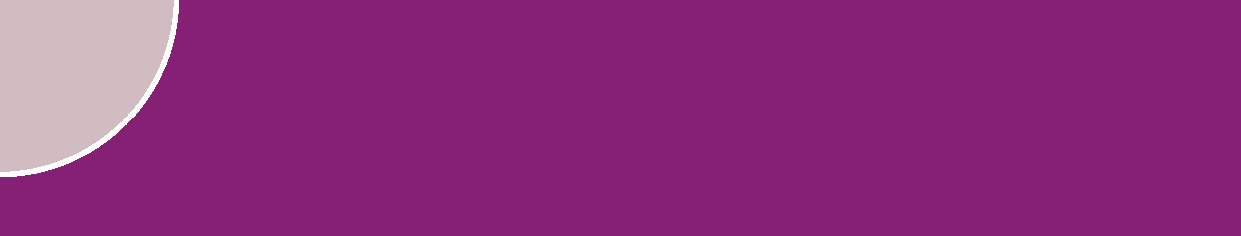 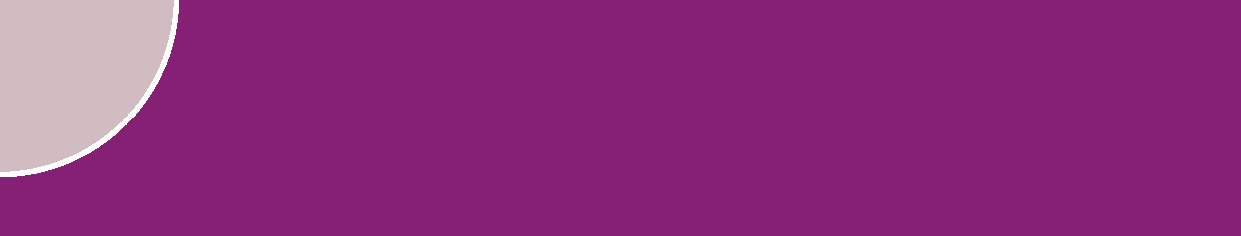 REMEMBER: The maximum amount that the direct payment will contribute towards your payroll service is £12.50 per month.Please note payroll providers’ charges are subject to review and alteration and therefore may change. We advise that you clarify with your payroll provider the charges applicable before completing your sign-up with them. Name & Contact DetailsAmountAdditional commentsPaypacket Ltd.2nd Floor, The Hub40 Friar LaneNottinghamNG1 6DQTel: 0800 848 8998Email: info@paypacket.co.ukWebsite: www.paypacket.co.ukMonthly pay run£12 per payroll and additional £2 per additional PA. Employer needs to set up a direct debit.DD Payroll ServicesGround Floor        12 Pride Point Drive, Pride Park, Derby DE24 8BXTel: 01332 293612 Email: info@ddpayroll.co.uk (Main Payroll Office).Or natasha.barnes@ddpayroll.co.uk (Relationship Manager).Website: www.ddpayroll.co.ukThe £192 for standard payroll is made up of £9 per pay run (13 x £9 =£117) plus a £75 annual fee.Managed account (stand alone or as add on to payroll) £105 per year.Only additional costs are-Pension / auto enrolment £35 per year for up to 4 employees (£5 set up and £30 annual cost). £10 admin fee for employer allowance application- if applicable.Bespoke quotes available for 5+ employees. Enable Payroll125 Queens RoadBrighton, BN1 3WBTel: 0203 137 4406Email: info@enable-payroll.co.ukWebsite: www.enable-payroll.co.uk1 – 2 PAs = £250.00 per annum.3 – 5 PAs = £350.00 per annum.6 + PAs = £500.00 per annum.Employers will receive cash back for tax returns sent via the Members Area on the website.Users will also have access to a legal helpline.Penderels TrustResource House1A Brandon LaneCoventryCV3 3GUTel: 02476 511 611Fax: 02476 511 166Email: enquiries@penderelstrust.org.ukWebsite: www.penderelstrust.org.uk£40 – one off set up fee.£20 – per year end fee x 1 PA.£40 – per year end fee x 2 or more PA. £7.25 per PA’s pay slip.